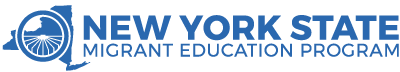 Dear Farm Owner Name,During this stressful time, we at the NYS Migrant Education Program hope that you, your family and crew are well. First, our program would like to recognize and appreciate the huge role that you play for our community. With the understanding of the difficulties you are facing during these times, we are here to continue the support for you and your farmworkers remotely.For the time being, we are working with our local program’s staff to provide our farmworker community:Free tutoring via phone and/or computer devices that can help farmworkers communicate in English in the workplace. Best hygiene practices, health lessons and COVID-19 news updates to keep employees healthy and able to keep performing their essential jobsAdvocacy and support tailored to farmworker and farm owner needs, including referrals to other helpful community agencies. To ensure that we safely serve farmworkers, we are asking you for your assistance with our service delivery:Notify me when new workers arrive, especially if they have children. Our program can help families connect with their local school district.Connect me with crew leaders/managers when new workers arrive.Reach out to me if you or your workers have any needs that our program could help you to meet. Our program has compiled several educational resources specifically for farm owners to assist with maintaining a safe and healthy work environment, and to help you learn some basic farm-related Spanish. Please see:  https://www.nysmigrant.org/resources/agribusiness-owners.Thank you for your time and consideration, and I am looking forward to hearing from you soon.Sincerely,Recruiter NameContact Information